NOMBRES COMPLETO Y FIRMAS DE INTEGRANTES DEL COMITÉ DE CONTRALORÍA SOCIAL:Las personas abajo firmantes por este conducto manifestamos que, con el propósito de dar seguimiento a la correcta aplicación de los recursos del Programa Federal, acordamos reunirnos para constituir el Comité de Contraloría Social mediante un proceso de elección libre y democrático, en el que se consideró la participación equitativa de hombres y mujeres representantes de la comunidad escolar. De lo cual se registra lo siguiente: Asimismo, manifestamos que la elección de los integrantes del Comité fue por mayoría de votos, por lo que las personas abajo firmantes expresamos nuestro interés por participar como integrantes del Comité de Contraloría Social, asumiendo como parte de las tareas del Comité, las siguientes:Constar por escrito que la elección del Comité fue por mayoría de votos Sesionar en los tiempos establecidos por los CCSSolicitar la información necesaria para el buen desempeño de nuestras funcionesAsistir a las capacitaciones, reuniones y asesorías a las que se nos convoqueAplicar las cédulas de seguimiento de manera semestral, y el informe anual de contraloría social en las fechas establecidas Entregar el informe inicial y final a la Instancia Ejecutora, conforme a los mecanismos establecidos en la entidadRepresentar la opinión general de la comunidad cultural en el cumplimiento de nuestras funcionesOrientar a la comunidad cultural sobre cómo presentar quejas, denuncias y sugerenciasRecibir y canalizar las quejas, denuncias y sugerencias, conforme a los mecanismos establecidos en la entidad y en las Reglas de Operación o Lineamientos de Operación respectivos, y normativa vigenteBrindar información a la comunidad cultural sobre los resultados de la contraloría social.ADJUNTAR LA LISTA CON NOMBRE Y FIRMA DE LOS ASISTENTES A LA REUNIÓN O ASAMBLE PARA ELEGIR AL COMITÉ DE CONTRALORÍA SOCIALEntregar este formato debidamente llenado y firmado a la Instancia Ejecutora, para su captura en el SICS, junto con el formato Acta de Constitución del Comité de Contraloría Social.La Instancia Eejcutora expedirá una constancia de registro del Comité, la cual será entregada al Coordinador del Comité de Contraloría Social en la escuela.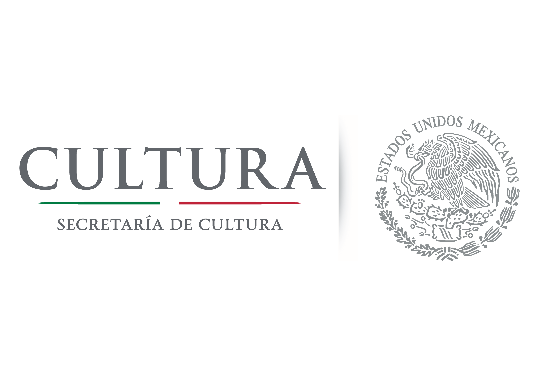  ESCRITO PARA SOLCITAR EL REGISTRO DEL COMITÉ DE CONTRALORÍA SOCIALPROGRAMA ANUAL DE PROYECTOS CULTURALESAño fiscal 2018Fecha de registroVigencia del período de ejecuciónFecha de registrodía/mes/añoNombre del Programa Número de registro que emite el SICSDatos Generales del Coordinador del Comité de Contraloría SocialDatos Generales del Coordinador del Comité de Contraloría SocialDatos Generales del Coordinador del Comité de Contraloría SocialNombre completo:Domicilio (calle, no.)Estado y MunicipioLocalidad y Código Postal:Teléfonos:Tel. Local:Tel. Celular:Correo electrónico:Nombre de los integrantes del Comité de Contraloría SocialNombre de los integrantes del Comité de Contraloría SocialNombre de los integrantes del Comité de Contraloría SocialNombre de los integrantes del Comité de Contraloría SocialNombre de los integrantes del Comité de Contraloría SocialNombre de los integrantes del Comité de Contraloría SocialNombre y apellidos de los integrantes del ComitéDomicilio (Calle, número, localidad, municipio)Sexo(M /H)EdadCargo en el Comité Firma o Huella DigitalCoordinadorIntegranteIntegranteIntegranteDATOS DE LA REUNIÓNDATOS DE LA REUNIÓNDATOS DE LA REUNIÓNLugar y domicilio en la que se llevó a cabo:Fecha de realización (día, mes y año) Duración: Inicio: Término:Número de Asistentes:Mujeres: Hombres:Nombre del Coordinador de la Reunión: